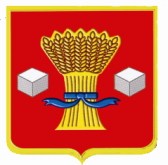 АдминистрацияСветлоярского муниципального района Волгоградской областиПОСТАНОВЛЕНИЕОт 18.03.2020                       № 515В соответствии со статьей 86 Бюджетного кодекса Российской Федерации, Постановлением администрации Волгоградской области от 30 октября 2017 года № 574-п «Об утверждении государственной программы Волгоградской области «Развитие образования в Волгоградской области» (в редакции от 27 января 2020 года № 27-п), руководствуясь Уставом Светлоярского муниципального района Волгоградской области,п о с т а н о в л я ю:Утвердить Порядок расходования в 2020 году средств бюджета Светлоярского муниципального района Волгоградской области, источником финансового обеспечения которых является субсидия из областного бюджета на благоустройство площадок для проведения праздничных линеек и других мероприятий в муниципальных общеобразовательных организациях Светлоярского муниципального района Волгоградской области (прилагается). Утвердить Распределение средств бюджета Светлоярского муниципального района Волгоградской области, источником финансового обеспечения которых является субсидия из областного бюджета на благоустройство площадок для проведения праздничных линеек и других мероприятий в муниципальных общеобразовательных организациях Светлоярского муниципального района Волгоградской области (прилагается).3. Отделу по муниципальной службе, общим и кадровым вопросам  администрации Светлоярского муниципального района Волгоградской области (Иванова Н.В.) разместить настоящее постановление на официальном сайте Светлоярского муниципального района Волгоградской области.4. Отделу бюджетно-финансовой политики администрации Светлоярского муниципального района Волгоградской области (Коптева Е.Н) разместить настоящее постановление в сети Интернет на финансовом портале Светлоярского муниципального района Волгоградской области.5. Настоящее постановление вступает в силу со дня его подписания.6. Контроль  над   исполнением   настоящего   постановления   возложить на начальника отдела бюджетно-финансовой политики администрации Светлоярского муниципального района Волгоградской области Подхватилину О.И.Глава  муниципального района                                                        Т.В. РаспутинаСкворцова О.Г.                                                                              УТВЕРЖДЕНпостановлением администрации 			Светлоярского муниципального района                                                                    Волгоградской области	                                                                  от «_____» __________2020 г. №_____Порядок расходования в 2020 году средств бюджета Светлоярского муниципального района Волгоградской области, источником финансового обеспечения которых является субсидия из областного бюджета на благоустройство площадок для проведения праздничных линеек и других мероприятий в муниципальных общеобразовательных организациях Светлоярского муниципального района Волгоградской области	1. Настоящий Порядок определяет механизм расходования в 2020 году средств бюджета Светлоярского муниципального района Волгоградской области, источником финансового обеспечения которого является субсидия из областного бюджета на благоустройство площадок для проведения праздничных линеек и других мероприятий в муниципальных общеобразовательных организациях Светлоярского муниципального района Волгоградской области (далее – субсидия).	2. Субсидия расходуются на благоустройство площадок для проведения праздничных линеек и других мероприятий.	3. Главным распорядителем бюджетных средств, направленных на выплату субсидии, является администрация Светлоярского муниципального района Волгоградской области.4. Определить уполномоченным органом по взаимодействию с Комитетом образования, науки и молодежной политики Волгоградской области (далее - Комитет) по вопросам расходования средств субсидии отдел образования, опеки и попечительства администрации Светлоярского муниципального района Волгоградской области (далее - Уполномоченный орган).5. Критерием отбора общеобразовательной организации Светлоярского муниципального района Волгоградской области для предоставления субсидии является потребность в благоустройстве площадок в муниципальных общеобразовательных организациях Светлоярского муниципального района Волгоградской области.При поступлении от Комитета средств областного бюджета, финансовый орган Светлоярского муниципального района учитывает полученные средства в доходах бюджета Светлоярского муниципального района Волгоградской области и предоставляет в установленном порядке в Управление Федерального казначейства по Волгоградской области (далее - УФК по Волгоградской области) расходные расписания для доведения лимитов бюджетных обязательств  и предельных объемов финансирования на лицевой счет главному распорядителю бюджетных средств. Учет расходов осуществляется на лицевых счетах, открытых получателями бюджетных средств (далее- Получатель) в УФК по Волгоградской области. Для осуществления расходов получатели бюджетных средств, предоставляют в УФК по Волгоградской области платежные документы в установленном порядке. Уполномоченный орган представляет в Комитет по формам, утвержденным Комитетом:- ежеквартально не позднее 10-го числа месяца, следующего за отчетным кварталом, - отчет об осуществлении расходов местного бюджета, источником финансового обеспечения которых является субсидия;- не позднее 15 января года, следующего за годом предоставления субсидии, - отчет о достижении плановых значений целевых показателей результативности использования субсидии. Субсидия носит целевой характер и не может быть использованы на другие цели.Неиспользованный на 01 января финансового года, следующего за годом предоставления субсидии, остаток субсидии подлежит возврату в областной бюджет в соответствии с требованиями, установленными Бюджетным кодексом Российской Федерации.  В случае, если неиспользованный остаток субсидии не перечислен Светлоярским муниципальным районом в областной бюджет, указанные средства подлежат взысканию в областной бюджет в соответствии с требованиями Бюджетного кодекса Российской Федерации и порядка, определенного финансовым органом Волгоградской области.Управляющий делами                                                                     Л.Н. Шершнева                                                                                                                                           УТВЕРЖДЕНОпостановлением администрации 		  Светлоярского муниципального района                                                                    Волгоградской области	                                                                  от «_____» __________2020 г. №_____Распределениесредств бюджета Светлоярского муниципального района, источником финансового обеспечения которых является субсидия из областного бюджета на благоустройство площадок для проведения праздничных линеек и других мероприятий в муниципальных общеобразовательных организациях Светлоярского муниципального района Волгоградской области (тыс.руб) Управляющий делами                                                                     Л.Н. ШершневаНаименование образовательной организацииОбъем финансирования муниципальных образовательных организацийОбъем финансирования муниципальных образовательных организацийОбъем финансирования муниципальных образовательных организацийНаименование образовательной организацииВсегов том числе:в том числе:Наименование образовательной организацииВсегоОбластной бюджетРайонный бюджетМКОУ «Светлоярская СШ № 2 имени Ф.Ф. Плужникова»1 052,61 000,052,6Итого1 052,61 000,052,6